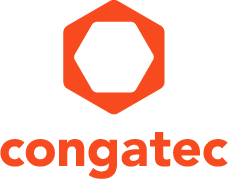 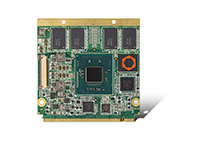 Photo available: www.congatec.comコンガテック、グラフィックスなしの組込みシステム向けIntel® Atom™ 搭載コンピュータモジュール・Qseven 発表
Tokyo, Japan, 6 Jan 2015 * **  組込コンピュータモジュール、シングルボードコンピュータ及びEDMサービスのリーディングメーカー・コンガテックAG congatecは、Qsevenの新ランナップを発表した。「ヘッドレス」のコンピュータ・オン・モジュールは、このシリーズで初めてとなる。 新しいIntel® Atom™ プロセッサ E3805（1Mキャッシュ、 1.33 GHz、3W TDP）をベースとしたコンガテックQseven Headlessモジュールは、高性能、低消費電力を特徴としており、グラフィックの出力がない組込みシステム向けのソリューションとして最適である。高密度データ処理が可能で、熱設計電力（TDP）が最大でも3Wとなっている。この極端に低い消費電力のおかげで設計の手間が大幅に省け、メンテナンスフリーが実現した。スペースをとらないシングルチップ型であり、これに低消費電力が加わって、IoT用接続デバイスにおけるファンレスデザインのソリューションとして理想的であり、たとえば、「Industry 4.0」向けのM2M及びモーション制御アプリケーション、ゲートウェイ、またはスマートホームにおける自動化設備向けの制御監視システムに最適である。 このQsevenモジュールは、2GB のDDR3Lメモリー、及び最大16 GBの eMMC 4.5 大容量ストレージを備えている。ネイティブにサポートされたUSB 3.0が、データの低電力・高速送信を可能としており、合計6つのUSB 2.0ポートのうち、1つが USB 3.0 Superspeedをサポートしている。3レーンのPCI Express 2.0、最大6 Gb/s までの2ポートのSATAが、高速で柔軟なシステム拡張性をもたらしている。このほか、ソフトウェアの互換性を上げるIntel® Ethernet Controller i210搭載、レガシー I/Oインタフェースを容易に統合できるようにするためのI2C バス、LPCバスを備え、サウンドシステムはIntel® High Definition Audio を採用している。congatecについて congatecはドイツのデッゲンドルフに本社を置くQseven、 COM Express、 XTX 、ETX、SBCやODMサービスなどの工業用コンピュータモジュールの専業メーカです。congatecの製品は、産業用オートメーション、医療技術、自動車関連、航空宇宙や輸送などの業界やアプリケーションの様々な用途に対応できます。コアな知識や技術ノウハウとして、包括的なドライバやボードサポートパッケージ（board support packages）と同様に拡張されたユニークなBIOS機能があります。デザイン・インの段階以降も、製品のライフサイクル・マネジメントを通してサポートを提供いたします。弊社の製品は、現代の品質基準に従った専門サービプロバイダによって製造しています。現在、congatecは台湾、日本、米国、オーストラリア、チェコ共和国と中国に160名の従業員と事業所を持っています。詳しくは、 www.congatec.jp へアクセスしてください。 * * * Reader Enquiries:                   Press Contact:congatec Japan K.K.congatec Japan K.K.Eric HsuCrysta LeePhone: +81-3-64359250Phone: +886-2-27754645sales-jp@congatec.comwww.congatec.jp crysta.lee@congatec.comwww.congatec.jp